BERITA ACARA UJIAN TENGAH SEMESTER GANJIL TAHUN AKADEMIK 2020/2021 SECARA DARINGBerdasarkan surat keputusan Rektor Universitas Medan Area Nomor: 5052/UMA/A/01.4/XI/2020 tanggal 20 November 2020, maka pada hari ini Kamis tanggal 26 November 2020 dilangsungkan ujian tengah semester ganjil tahun akademik 2020/2021 secara daring bagi mahasiswa program studi Agribisnis Fakultas Pertanian Universitas Medan Area untuk jenjang pendidikan sarjana strata satu (S1) sebagai berikut:Kode Mata Kuliah		: FPT20021Mata Kuliah / SKS		: Dasar Perlindungan Tanaman / 2 SKSTkt/Sem / Prodi		: III/5/AgribisnisKelas / Ruang			: A3 + A4 / IV - 1Waktu				: 08.00 - 09.30 WIBJumlah Peserta		:  0  	orangPeserta yang Hadir		:    	orang	Peserta yang Tidak Hadir	:    	orangDosen P. Jawab/Penguji	: Prof. Dr. Ir. A. Rafiqi Tantawi, MS / Ir. Magdalena Saragih, M.P					   Tanda Tangan : ………………………………………………….…….Catatan :…………………………………………………………………………………………………………………………………………………………………………………………………………………………………………………………………………………………………………………………………………………………………………………………………………………………………………………………………………………………………………………………………………………………………………………………………………………………………………………………………………………………………………………………………………………………………………………………………………………………………………………………………………………………………………………………………………………………………………………………………………………………………………………………………………………………………………………………………………………………………………………………………………………………………………………………………………………………………………………………………………………………………………………………………………………………………………………………………………………………………………Demikian berita acara ujian ini diperbuat dengan sebenarnya untuk dapat dipergunakan seperlunya.Mengetahui,	Medan,  26 November 2020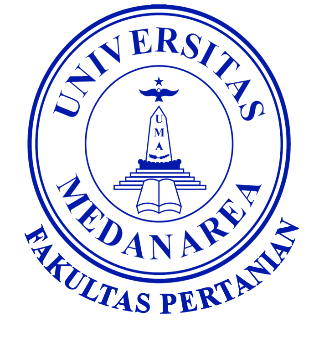 Wakil Dekan Bidang Akademik,	Pengawas :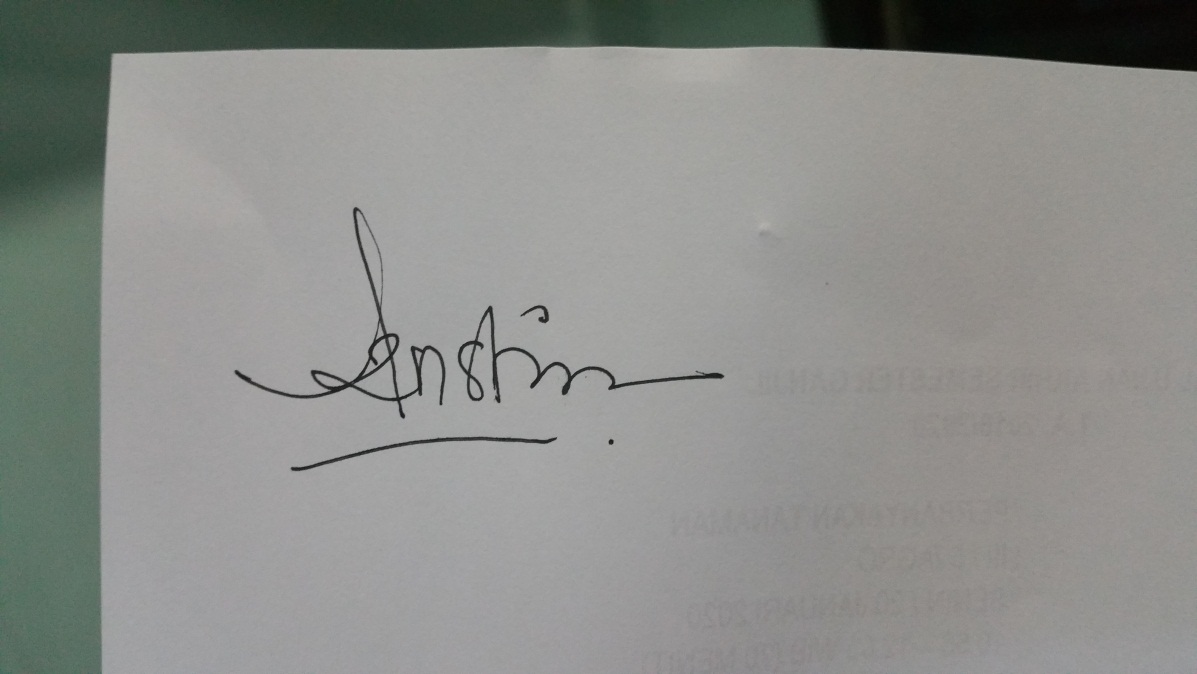 Ir. Azwana, MP 	Prof. Dr. Ir. A. Rafiqi Tantawi, MS